« В регистр»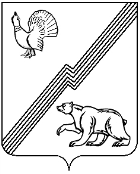 ДУМА ГОРОДА ЮГОРСКАХанты-Мансийского  автономного округа – ЮгрыРЕШЕНИЕот 15 апреля 2014 года									                                                                                № 29О внесении изменений  в решение Думы города Югорска от 29.05.2008 № 55В соответствии с  Федеральными законами от 02.03.2007 № 25-ФЗ «О муниципальной службе в Российской Федерации», от 20.04.1995 № 45-ФЗ «О государственной защите судей, должностных лиц правоохранительных и контролирующих органов»ДУМА ГОРОДА ЮГОРСКА РЕШИЛА:1. Внести в приложение к  решению Думы города Югорска от 29.05.2008 № 55 «О Положении о страховании муниципальных служащих органов местного самоуправления города Югорска на случай причинения вреда здоровью и имуществу в связи с исполнением ими должностных обязанностей» следующие изменения:1.1. Пункт 2.3 раздела 2 «Участники отношений, регулируемых настоящим Положением» изложить в следующей редакции:  «2.3. Страховщиком, осуществляющим страхование в соответствии с настоящим Положением, является страховая компания, выбранная по результатам определения исполнителя в соответствии с процедурами, установленными Федеральным законом от 05.04.2013 № 44-ФЗ «О контрактной основе в сфере закупок и товаров, работ, услуг для обеспечения государственных и муниципальных нужд».».1.2. В пункте 4.2 раздела 4 «Страховые случаи»:1.2.1. Подпункт 4.2.4 изложить в следующей редакции: «4.2.4. Профессионального заболевания в период выполнения застрахованными лицами должностных обязанностей.»;1.2.2. Подпункт 4.2.5 признать утратившим силу. 1.3. Раздел 6 «Страховая сумма» изложить в следующей редакции:«6. Страховая сумма6.1. Страховой суммой возмещения вреда, причиненного здоровью и имуществу главы администрации города Югорска, является определенная договором страхования денежная сумма, исходя из которой страховщик, при наступлении страховых случаев обязуется, в предусмотренном договором страхования порядке, выплатить страховое возмещение, и исходя из которой определяются размеры страховой премии и страховой суммы возмещения вреда.6.1.1. Страховой суммой возмещения вреда, причиненного здоровью застрахованного  лица, является сумма, равная 50 (пятидесяти) процентам годового денежного содержания застрахованного  лица. 6.1.2. Страховой суммой возмещения вреда, причиненного имуществу застрахованного  лица, является сумма, равная 50 (пятидесяти) процентам годового денежного содержания застрахованного  лица. 6.2. Страховой суммой возмещения вреда, причиненного здоровью и имуществу муниципальных служащих, является определенная договором страхования денежная сумма, исходя из которой страховщик, при наступлении страховых случаев, обязуется, в предусмотренном договором страхования порядке, выплатить страховое возмещение, и исходя из которой определяются размеры страховой премии и страховой суммы возмещения вреда.6.2.1. Страховой суммой возмещения вреда, причиненного здоровью застрахованного  лица, является сумма, равная 90 (девяноста) процентам от 50 (пятидесяти) процентов  годового денежного содержания застрахованного  лица. 6.2.2. Страховой суммой возмещения вреда, причиненного имуществу застрахованного  лица, является сумма, равная 10 (десяти) процентам от 50 (пятидесяти) процентов  годового денежного содержания застрахованного  лица. 6.3. Страховой суммой возмещения вреда, причиненного здоровью и имуществу муниципальных служащих органов местного самоуправления, осуществляющих функции по выявлению, предупреждению и пресечению правонарушений в соответствии с действующим законодательством, является определенная договором страхования денежная сумма, исходя из которой страховщик, при наступлении страховых случаев, обязуется, в предусмотренном договором страхования порядке, выплатить страховое возмещение, и исходя из которой определяются размеры страховой премии и страховой суммы возмещения вреда.6.3.1. Страховой суммой возмещения вреда, причиненного здоровью застрахованного  лица, является сумма, равная 90 (девяноста) процентам от 75 (семидесяти пяти) процентов годового денежного содержания застрахованного  лица. 6.3.2. Страховой суммой возмещения вреда, причиненного имуществу застрахованного  лица, является сумма, равная 10 (десяти) процентам от 75 (семидесяти пяти) процентов годового денежного содержания застрахованного  лица. 6.4. Перечень  и стоимость имущества, подлежащего страхованию и принадлежащего застрахованному лицу по праву собственности, предоставляется застрахованным лицом страхователю в письменном виде, в соответствии с требованиями, установленными страховщиком.».1.4. Раздел 7 «Финансирование страхования» изложить в следующей редакции:«7.1. Страхование осуществляется за счет средств, выделяемых на эти цели из бюджета города Югорска. 7.2.  При формировании проекта бюджета города Югорска на очередной финансовый год устанавливаются следующие нормативы: 7.2.1. Страховая сумма возмещения вреда, причиненного здоровью: - главы администрации города Югорска, равная 50 (пятидесяти) процентам совокупного  размера годового  денежного содержания; - муниципальных служащих органов местного самоуправления, осуществляющих функ-ции по выявлению, предупреждению и пресечению правонарушений, равная 90 (девяноста) процентам от 75 (семидесяти пяти) процентов совокупного  размера годового  денежного содержания застрахованных лиц; - муниципальных служащих, кроме лиц, указанных в абзаце третьем настоящего под- пункта, равная 90 (девяноста) процентам от 50 (пятидесяти) процентов совокупного размера годового денежного содержания застрахованных лиц. 7.2.2. Страховая сумма возмещения вреда, причиненного имуществу: - главы администрации города Югорска, равная 50 (пятидесяти) процентам совокупного  размера годового  денежного содержания застрахованного лица; - муниципальных служащих органов местного самоуправления, осуществляющих функ-ции по выявлению, предупреждению и пресечению правонарушений, равная 10 (десяти) процентам от 75 (семидесяти пяти) процентов совокупного  размера годового  денежного содержания застрахованных лиц; - муниципальных служащих, кроме лиц, указанных в абзаце третьем настоящего под- пункта, равная 10 (десяти) процентам от 50 (пятидесяти) процентов совокупного размера годового денежного содержания застрахованных лиц. 7.3.  Страхование осуществляется ежегодно на 12 месяцев.». 2. Настоящее решение вступает в силу после его официального опубликования в газете «Югорский вестник».Глава города Югорска                                                                                                      Р.З. Салахов«15» апреля 2014 года(дата подписания)